MODELLO DI STRATEGIA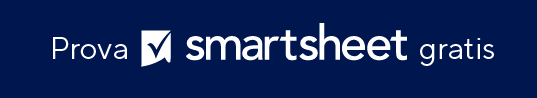 DI COMUNICAZIONE DEL MARCHIO PANORAMICA DELLA STRATEGIAINTRODUZIONECrea un piano di strategia di comunicazione basato sulla roadmap seguente. Utilizzando i modelli di Smartsheet, potrai differenziare la quantità di dettagli adeguati al tuo piano a seconda dell'ambito e dei tempi del progetto.NOME DELL'AZIENDAAUTOREDATAUna sintesi concisa del piano completo che evidenzia i principali punti di forza e di debolezza, 
gli obiettivi più importanti e le tecniche fondamentali da impiegare.ANALISI DELLE COMUNICAZIONIANALISI DELLE COMUNICAZIONIANALISI DELLE COMUNICAZIONIAnalizza le modalità con cui attualmente comunichi con il pubblico a cui intendi rivolgerti.Analizza le modalità con cui attualmente comunichi con il pubblico a cui intendi rivolgerti.Analizza le modalità con cui attualmente comunichi con il pubblico a cui intendi rivolgerti.FATTORI INTERNIFATTORI INTERNIFATTORI INTERNIPUNTI DI FORZA (+)PUNTI DI FORZA (+)PUNTI DEBOLI (-)FATTORI ESTERNIFATTORI ESTERNIFATTORI ESTERNIOPPORTUNITÀ (+)OPPORTUNITÀ (+)MINACCE (-)Riepilogo dell'analisi SWOTRiepilogo dell'analisi SWOTRiepilogo dell'analisi SWOTIDENTIFICA OBIETTIVI e PARAMETRI SMART (specifici, misurabili, realistici e definiti nel tempo)IDENTIFICA OBIETTIVI e PARAMETRI SMART (specifici, misurabili, realistici e definiti nel tempo)IDENTIFICA OBIETTIVI e PARAMETRI SMART (specifici, misurabili, realistici e definiti nel tempo)ANALISI DELLA CONCORRENZAANALISI DELLA CONCORRENZAANALISI DELLA CONCORRENZACome comunicano i tuoi concorrenti e qual è il loro pubblico di riferimento? Cosa funziona e cosa non funziona?Come comunicano i tuoi concorrenti e qual è il loro pubblico di riferimento? Cosa funziona e cosa non funziona?Come comunicano i tuoi concorrenti e qual è il loro pubblico di riferimento? Cosa funziona e cosa non funziona?DESTINATARI DI RIFERIMENTODESTINATARI DI RIFERIMENTODESTINATARI DI RIFERIMENTODescrivi il pubblico di riferimento a cui intendi rivolgerti.Descrivi il pubblico di riferimento a cui intendi rivolgerti.Descrivi il pubblico di riferimento a cui intendi rivolgerti.POSIZIONAMENTO DEL MARCHIOPOSIZIONAMENTO DEL MARCHIOPOSIZIONAMENTO DEL MARCHIOCome vuoi essere percepito dai clienti?Come vuoi essere percepito dai clienti?Come vuoi essere percepito dai clienti?ARGOMENTAZIONE ESCLUSIVA DI VENDITAARGOMENTAZIONE ESCLUSIVA DI VENDITAARGOMENTAZIONE ESCLUSIVA DI VENDITAQual è la tua argomentazione esclusiva di vendita rispetto alla concorrenza?Qual è la tua argomentazione esclusiva di vendita rispetto alla concorrenza?Qual è la tua argomentazione esclusiva di vendita rispetto alla concorrenza?PERSONALITÀ DEL MARCHIOPERSONALITÀ DEL MARCHIOPERSONALITÀ DEL MARCHIODescrivi la voce e l'aspetto del marchio che vuoi comunicare in modo coerente nei materiali di marketing.Descrivi la voce e l'aspetto del marchio che vuoi comunicare in modo coerente nei materiali di marketing.Descrivi la voce e l'aspetto del marchio che vuoi comunicare in modo coerente nei materiali di marketing.CANALI DI COMUNICAZIONECANALI DI COMUNICAZIONECANALI DI COMUNICAZIONEQuali canali di comunicazione userai per raggiungere il tuo pubblico? Ad esempio, social media, marketing via e-mail, contenuti Web, comunicati stampa, annunci a pagamento e/o mezzi radiotelevisivi.Quali canali di comunicazione userai per raggiungere il tuo pubblico? Ad esempio, social media, marketing via e-mail, contenuti Web, comunicati stampa, annunci a pagamento e/o mezzi radiotelevisivi.Quali canali di comunicazione userai per raggiungere il tuo pubblico? Ad esempio, social media, marketing via e-mail, contenuti Web, comunicati stampa, annunci a pagamento e/o mezzi radiotelevisivi.VALUTAZIONEIn base ai parametri stabiliti, valuta il raggiungimento degli obiettivi.DICHIARAZIONE DI NON RESPONSABILITÀQualsiasi articolo, modello o informazione sono forniti da Smartsheet sul sito web solo come riferimento. Pur adoperandoci a mantenere le informazioni aggiornate e corrette, non offriamo alcuna garanzia o dichiarazione di alcun tipo, esplicita o implicita, relativamente alla completezza, l’accuratezza, l’affidabilità, l’idoneità o la disponibilità rispetto al sito web o le informazioni, gli articoli, i modelli o della relativa grafica contenuti nel sito. Qualsiasi affidamento si faccia su tali informazioni è pertanto strettamente a proprio rischio.